
СОВЕТ ДЕПУТАТОВ СЕЛЬСКОГО ПОСЕЛЕНИЯ МАЛИНИНСКИЙ СЕЛЬСОВЕТ ХЛЕВЕНСКОГО МУНИЦИПАЛЬНОГО РАЙОНА ЛИПЕЦКОЙ ОБЛАСТИ РОССИЙСКОЙ ФЕДЕРАЦИИ   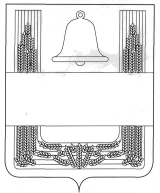 22-я сессия шестого созыва РЕШЕНИЕ 17 января 2022 года                   с. Малинино                                            № 55О внесении изменений в Положение «Об оплате труда работников органов местного самоуправления, замещающих должности, не являющиеся муниципальными должностями муниципальной службы сельского поселения»Рассмотрев представленный главой администрации сельского поселения Малининский  сельсовет Хлевенского муниципального района проект «Изменений в Положение «Об оплате труда работников органов местного самоуправления, замещающих должности, не являющиеся муниципальными должностями муниципальной службы сельского поселения», принятое Советом депутатов сельского поселения  Малининский  сельсовет Хлевенского муниципального района от 29.11.2010 г. №26  (с изменениями от 18.04.2018 г. №76, от 25.01.2019 г. №107, от 28.01.2019г. №107, от 04.03.2019г. №110), в соответствии с Уставом сельского поселения Малининский  сельсовет Хлевенского муниципального района, учитывая решение постоянных депутатских комиссий, Совет депутатов РЕШИЛ:1. Принять «Изменения в Положение «Об оплате труда работников органов местного самоуправления, замещающих должности, не являющиеся муниципальными должностями муниципальной службы сельского поселения», утвержденное решением Совета депутатов сельского поселения Малининский сельсовет Хлевенского муниципального района от 29.11.2010 г. №26  (с изменениями от 29.11.2010 г. №26  (с изменениями от 18.04.2018 г. №76, от 25.01.2019 г. №107, от 28.01.2019г. №107, от 04.03.2019г. №110/1) (прилагаются).	2. Направить «Изменения в Положение «Об оплате труда работников органов местного самоуправления, замещающих должности, не являющиеся муниципальными должностями муниципальной службы сельского поселения» главе сельского поселения для подписания и официального обнародования.3.Настоящее решение вступает в силу со дня его принятия.Председатель Совета депутатов сельского поселения                                              Малининский  сельсовет                                                                  Е.Н. СвешниковаПриложение к решению Совета депутатов сельского поселения Малининский  сельсовет Хлевенского муниципального района «О внесении изменений в Положение «Об оплате труда работников органов местного самоуправления, замещающих должности, не являющиеся муниципальными должностями муниципальной службы сельского поселения»Изменения в Положение «Об оплате труда работников органов местного самоуправления, замещающих должности, не являющиеся муниципальными должностями муниципальной службы сельского поселения»Статья 1. Внести в Положение «Об оплате труда работников органов местного самоуправления, замещающих должности, не являющиеся муниципальными должностями муниципальной службы района», принятое решением Совета депутатов сельского поселения Малининский сельсовет Хлевенского муниципального района от 29.11.2010 г. №26  (с изменениями от 18.04.2018 г. №76, от 25.01.2019 г. №107, от 28.01.2019г. №107, от 04.03.2019г. №110/1) следующие изменения:Приложение 1и 1.1.  изложить в новой редакции:Размеры должностных окладов работников осуществляющих функции документационного и хозяйственного обеспечения деятельности органов местного самоуправления районаСтатья 2.Настоящие изменения вступают в силу с 1января 2022 года.Глава администрации сельского поселения                                                                 Малининский сельсовет                                                                        С.Я. ВолховНаименование должностейДолжностной оклад (руб. в месяц)Инспектор по земле 6127